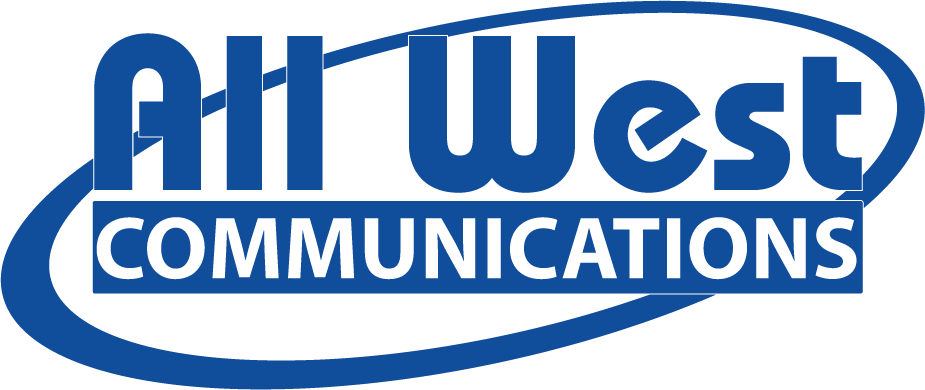 JOIN OUR TEAM: WE’RE GROWING!All West Communications is a rapidly expanding mid-sized telecommunications company providing internet, video, and phone services. We believe that every connection counts and that people should have access to quality services and communication, no matter where they live. We use our expertise to create opportunities for, and support our communities. We collaborate, we solve problems, and we delight our customers.Why Work at All West? We’re a company with big ideas, big goals and a big heart. You would be helping connect people to each other and the world. And as a mid-size company, one person can have a lot of influence. You can make your job yours.Responsibilities:Develops and implements social media marketing campaigns to increase brand awareness and engagementCoordinates events to assist with marketing objectivesContent creation to resonate with target audienceMonitors and reports on key performance indicators surrounding social media and eventsTasks Include:Sponsorship and scholarship activitiesWriting and posting blog postsCreating promotional campaignsSocial media and website updatesRequirements:High School Diploma or equivalentBachelor’s Degree in Marketing, Public Relations, or Business, preferredPrevious experience with digital and social marketingProficient in all MS Office applicationsOne to two years marketing experienceValid driver’s license and a good driving recordTelecommunications marketing experience a plusAll West is a drug free workplace, conducting pre-employment and random drug testing. Benefits include medical, dental, short-term disability, life insurance, AD&D, 401k with company match, PTO, paid holidays, and more!